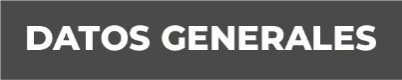 Nombre VIRIDIANA ARGUELLES REYESGrado de Escolaridad LICENCIATURA EN DERECHOCédula Profesional 8936606Teléfono de Oficina 7848420076Correo Electrónico Formación Académica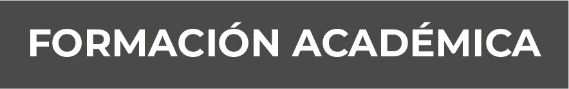 2009 – 2014			Universidad Autónoma del Estado de Hidalgo. “Escuela Superior Huejutla”.- Licenciatura En DerechoTrayectoria Profesional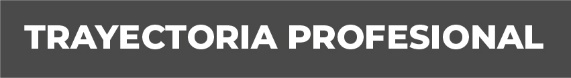 MARZO 2018 – JUNIO 2018 FISCAL TERCERO EN LA UNIDAD INTEGRAL DE OZULUAMA VERACRUZJUNIO 2018 – DICIEMBRE 2019FISCAL SEPTIMA DE LA UNIDAD INTEGRAL DE PAPANTLA, VERACRUZ.DICIEMBRE 2019 – A LA FECHAFISCAL QUINTA EN LA UNIDAD INTEGRAL DE PAPANTLA, VERACRUZ. Conocimiento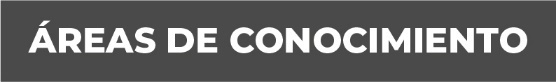 Derecho CivilDerecho Penal